DNA methylome analysis identifies transcription factor-based epigenomic signatures of multi-lineage competence in neural stem/progenitor cells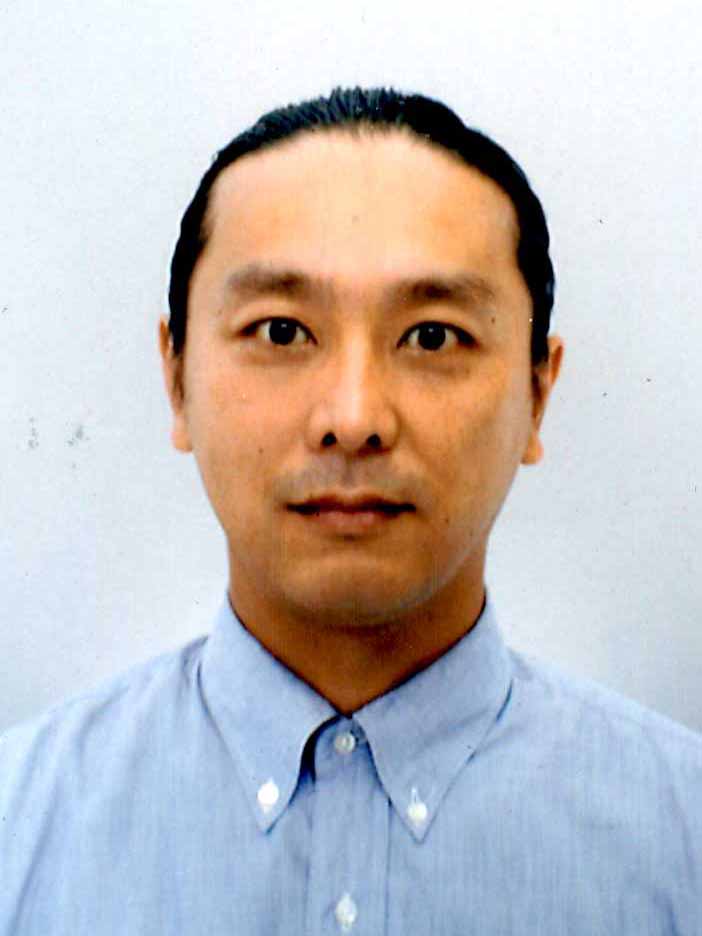 Tsukasa Sanosaka1, 2, 5, 6, Takuya Imamura1, 5, 6, Nobuhiko Hamazaki1, MuhChyi Chai2, Katsuhide Igarashi3, Maky Otsuka3, Fumihito Miura1, Takashi Ito1, Nobuyuki Fujii4, Kazuho Ikeo4, and Kinichi Nakashima1, 61Graduate School of Medical Sciences, Kyushu University, Fukuoka, Japan; 2Keio University School of Medicine, Tokyo, Japan; 3Hoshi University School of Pharmacy and Pharmaceutical Sciences, Tokyo, Japan; 4National Institute of Genetics,  Mishima, Japan5These authors contributed equally to this work.6Contact authors: T.S. (sansaka@keio.jp), T.I. (imamura@scb.med.kyushu-u.ac.jp) or K.N. (kin1@scb.med.kyushu-u.ac.jp)Epigenetic regulation during in vivo specification of brain stem cells is still poorly understood. Here we report DNA methylome analyses of directly sampled cortical neural stem and progenitor cells (NS/PCs) at different development stages, as well as those of terminally differentiated cortical neurons, astrocytes and oligodendrocytes. We found that sequential specification of cortical NS/PCs is regulated by two successive waves of demethylation at early and late development stages, which are responsible for the establishment of neuron- and glia-specific low methylated regions (LMRs), respectively. The regulatory role of demethylation of the gliogenic genes was substantiated by enrichment of Nuclear factor I (NFI)-binding sites. We provide evidence that de novo DNA methylation of neuron-specific LMRs establishes glia-specific epigenotypes, essentially by silencing neuronal genes. Our data highlight the in vivo implications of DNA methylation dynamics in shaping epigenomic features that confer the differentiation potential of NS/PCs sequentially during development